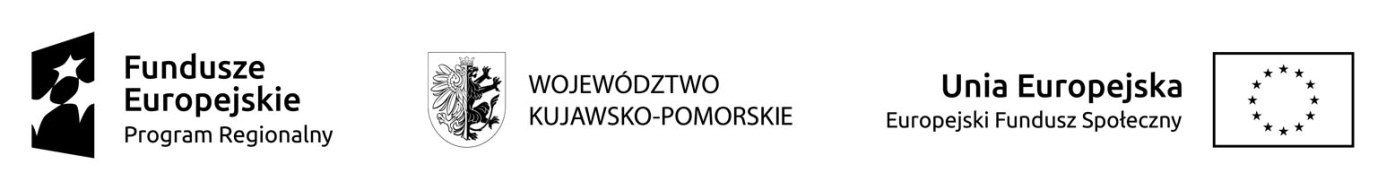 CKU – DG 16/2020/EFS -ZD                                                                                                      ...……………………,….…….....……								            miejscowość,         dniaFORMULARZ OFERTOWYZAPYTANIE OFERTOWE-    Oświadczam, że zapoznałem się z opisem przedmiotu zamówienia i nie wnoszę do          niego  zastrzeżeń.-    Oświadczam, że spełniam warunki określone przez Zamawiającego.								………………………………….								             Podpis wykonawcyUWAGAWykonawca dołącza do oferty  aktualny wpis  do rejestru instytucji szkoleniowych  w rozumieniu ustawy o promocji zatrudnienia i instytucjach rynku pracy (Dz. U. z 2017 r. poz. 1065, z późn. zm.) .Załącznikami do niniejszego formularza ofertowego stanowiącego integralną część oferty są (jeżeli Wykonawca dołączy załączniki):…………………………………………………………………………………………………...PRZEDMIOT  ZAMÓWIENIAPrzeprowadzenie kursu dekarza dla 5  uczestników projektu „Wszechstronny absolwent z uprawnieniami zawodowymi” współfinansowanego ze środków Unii Europejskiej w ramach Europejskiego Funduszu SpołecznegoZAMAWIAJĄCYGmina Miasta Toruń, ul. Wały Gen. Sikorskiego 8, 87-100 Toruń NIP 879-000-10-14 , działająca poprzez: Centrum Kształcenia Ustawicznego w Toruniu, Pl. Św. Katarzyny 8, 87-100 ToruńWYKONAWCA                  Adres,  NIP,  Regon, Numertelefonu / fax              Internet  http: // e-mailCena brutto całego zamówieniaCyfrowo:  ………………………………………………………………Słownie:  ……………………………………………………………….Miejsce realizacji zajęć teoretycznych  Toruń,  ul ………………………….Miejsce lokalizacji zajęć praktycznychToruń,  ul………………………….Wykonawca oświadcza, iż zapoznał się z treścią wzoru umowy i akceptuje go w całości.Wykonawca oświadcza, iż zapoznał się z treścią wzoru umowy i akceptuje go w całości.Termin realizacji zamówienia                              zgodnie z pkt.  II.6  Zapytania ofertowegoDataPodpis